Villigen, im März 2012An die aktiven Schützen/Lizenzinhaber der SGVEhrungen an der Bezirksdelegiertenversammlung vom 9.3.12:Jungschützen: 1. Graf Alexander, 2. Süss Kevin, 4. Dainese Dario, 5. Schwaz Micha, 10. Gut Remo, von Total 29 Teilnehmern. Wenn das kein Ausweis für die schiesserischen Qualitäten unserer Jungschützen ist. Bezirksmeistermeister 2011, 300 m Kategorie D: . In den Rängen 2 und 3 unsere Lauffohrer B-Mitglieder und Walter. Gewinner des Aarg. Spezialpreises für hohe Resultate am FS:  (70 P.). Herzliche Gratulation an alle . Übrigens: Fast alle Resultate werden von Sascha Wicki auf der Homepage des Bezirks www.bsv-brugg.ch oder von Bernhard Graf auf unserer eigenen Homepage www.sg-villigen.ch  aufgeschaltet. Schaut doch mal rein. Wir beginnen die neue Schiess-Saison mit einem Training am Mittwoch,	04. April		18.00 bis 20.00 UhrDie erste Obligatorisch-Übung findet statt am Donnerstag,	26. April		17.30 bis 19.00 UhrDas Einzelwettschiessen 2012 zählt zur Jahresmeisterschaft und zur Bezirksmeisterschaft. EWS Oberbözberg		Samstag, 	24. März	13:30 bis 16:00 Uhr	 				Samstag,		31. März	10:00 bis 12:00 Uhr 	13:30 bis 16:00 UhrDie Gruppenmeisterschaft wird neu auf dem eigenen Stand geschossenSA Villigen		Donnerstag, 	26. April	19:00 bis 20:00 Uhr SA Villigen		Mittwoch,		02. Mai	18:00 bis 20:00 Uhr Aufgebote und Einteilung der Gruppen erfolgen durch unseren Schützenobmann . Der Kantonalfinal findet am Samstag, 9. Juni 2012 Buchs statt. Die nächsten Schiessen der Jahresmeisterschaft:10. Lochbachschiessen	Freitag,		13 April					17.30 bis 19.30 UhrSG Endingen, RSA Endingen	Samstag, 	14. April	09.00 bis 12.00 Uhr	13.30 bis 18.00 UhrVK-A10 2P/6 EF/4 SF 	J & A	Samstag,		21. April	09.00 bis 12.00 Uhr	13.30 bis 18.00 Uhr				Sonntag, 	22. April 	09.00 bis 12.00 UhrMaischiessen Obersiggenthal, SA Ebne FSV Kirchdorf 	VK-A10		Samstag,		28. April 	09:00 bis 12:00 Uhr	13:30 bis 17:00 Uhr 2P/6 EF/4 SF	MouJo 		Freitag,		04. Mai 				17:00 bis 20:00 Uhr Auszahlung: A100 4 EF 		Samstag,		05. Mai 	09:00 bis 12:00 Uhr	13:30 bis 17:00 Uhr17. Sparbligschiessen		Freitag,		04 Mai					18.00 bis 20.00 Uhr SG Wil, GSA Sparblig		Samstag, 	05. Mai	09.00 bis 16.00 Uhr	durchgehend VK-A10 2P/6 EF/4 SF 		Sonntag,		06. Mai	09.00 bis 13.00 Uhr	durchgehend Ausz. A100 5EF		Freitag, 		11. Mai 				18.00 bis 20.00 Uhr  	J & A			Samstag		12. Mai 	09.00 bis 16.00 Uhr	durchgehend Reus-Dörfli-Schiessen 2012FSG Reuss, SA Schächli	Samstag, 	05. Mai	08.00 bis 12.00 Uhr	13:30 bis 18:00 Uhr VK-A10 2P/6 EF/4 SF 		Freitag,		11. Mai				16:30 bis 19:30 Uhr Ausz. A100 4EF / MouJo 	Samstag, 	12. Mai 	08.00 bis 12.00 Uhr	13:30 bis 18:00 Uhr 15. Ölbachschiessen 		Freitag,		04. Mai					18:00 bis 20:00 UhrSG Oberbözberg, SA Oelbach	Samstag, 	05. Mai	09.00 bis 12.00 Uhr	13:00 bis 17:00 Uhr VK-A10 2P/6 EF/4 SF 		Freitag,		11. Mai				18:00 bis 20:00 Uhr Ausz. A100 4EF  		Samstag, 	12. Mai	09.00 bis 12.00 Uhr	13:00 bis 17:00 Uhr Bezirksverbandsschiessen 	Samstag,		19. Mai	09.00 bis 12.00 Uhr	13:30 bis 17:00 Uhr Brugg-Windisch / Geissensch.	Freitag, 		25. Mai				18:00 bis 20:00 Uhr VK-A10 2P/6 EF/4 SF 		Samstag,		26. Mai	09.00 bis 12.00 Uhr	13:30 bis 17:00 Uhr Kleine Vereinsmeisterschaft: Speziell für unsere nicht-lizenzierten Mitglieder hat die GV wiederum die reduzierte Meisterschaft beschlossen. Es zählen BP und FS sowie die 2 besten Resultate aus Feld-Stich, Kap-Stich und Zobigstich. 	„Guet Schuss“  im 2012 wünschen Euch						Präsident & Vorstand Schützengesellschaft 5234 VilligenInfo 1/ 2012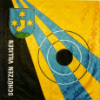 